Контакты Консультационного центра:Региональная общественная приемнаяПредседателя Партии «ЕДИНАЯ РОССИЯ»Д.А. Медведева в Костромской области:г. Кострома,  ул. Симановского, д. 12Г,тел. (4942) 51-54-59, 45-44-31, 8 (958) 188-93-01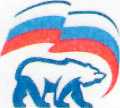 г. Кострома2023 годСоциальная газификация (догазификация)Социальная газификация (догазификация) -это строительство газопроводов, в том числе распределительных, до границ участков без привлечения средств граждан в уже газифицированных населенных пунктах. Жители газифицированных населенных пунктов могут бесплатно подвести газ до границ участка по программе догазификации.При каких условиях можно участвовать в программе?Населенный пункт газифицирован, то есть по населенному пункту уже проходят газораспределительные сети.Дом и земельный участок — в собственности.Какие работы при догазификации делаются бесплатно, а за какие нужно платить?Безвозмездно проводится подведение газа до границ земельного участка. Все работы внутри домовладения (монтаж сетей, приобретение и монтаж газового оборудования) проводятся за счет собственника.Кто должен подавать заявку?Подать заявку может собственник, если он единственный. Если собственников несколько, то один из них, заручившись письменным согласием остальных. Как можно подать заявку?Подать заявку на догазификацию можно любым удобным способом:на портале Единого оператора газификации connectgas.ruв личном кабинете на официальном сайте «Газпром газораспределение Кострома» gpgr.kostroma.ruв клиентских центрах АО «Газпром газораспределение Кострома»на сайте Госуслугв МФЦв ОГКУ «Комплексный центр социального обслуживания населения» Если участок расположен в СНТ?Садовое некоммерческое товарищество (СНТ) воспринимается как единый собственник участка, на котором оно расположено. Поэтому бесплатно трубу проведут только до границы самого СНТ. До домов члены товарищества потянут газ за свой счет.По вопросам социальной газификации можно обратиться:по единому телефонному номеру Клиентского центра «Газпром газораспределение Кострома:   8-800-222-89-04 (звонок бесплатный)в Клиентские центры ООО «Газпром газораспределение Кострома», расположенные в газифицированных районах области:По вопросам получения мер социальной поддержки, 
а также по вопросам подачи заявки на догазификацию
можно обратиться
в ОГБУ «Комплексные центры социального обслуживания населения», расположенные в газифицированных районах области:Важно!В Костромской области по вопросу газификации в границах земельного участка предусмотрены меры социальной поддержки для льготных категорий граждан:для ветеранов, инвалидов боевых действий и семей погибших ветеранов и инвалидов боевых действий в соответствии с Законом Костромской области № 286-7-ЗКО от 25.11.2022 «О внесении изменений в отдельные законодательные акты Костромской области в части предоставления мер социальной поддержки по газификации» установлена единовременная денежная выплата на газификацию жилого помещения в размере фактических расходов, но не более 100 000 рублей. Граждане вправе обратиться за выплатой до 31 декабря 2023 года;для   многодетных   семей Законом    Костромской     области №351-4-ЗКО от 20.07.2008 «О мерах социальной поддержки многодетных семей в Костромской области» установлена единовременная денежная выплата на газификацию домовладения в размере фактических расходов на подключение в пределах границ земельного участка, но не более 100 000 рублей на многодетную семью;малоимущим семьям и малоимущим одиноко проживающим гражданам в  соответствии  с  Законом  Костромской  области № 292-ЗКО от 19.07.2005  «О государственной социальной помощи в Костромской области» предусмотрено предоставление государственной социальной помощи в виде денежной выплаты   на   газификацию   домовладения, но не более 100 000 тысяч рублей;гражданам старшего поколения в возрасте от 65 лет и старше Законом Костромской области № 107-6-ЗКО от 29.06.2016 «О поддержке граждан старшего поколения в Костромской области» предусматривается предоставление    денежной     выплаты     на     газификацию   жилого помещения, находящегося в собственности гражданина старшего поколения, в размере фактических расходов, но не более 100 000 рублей. За назначением мер социальной поддержки необходимо обращаться в ОГКУ «Многофункциональный центр предоставления государственных и муниципальных услуг населению», а также в ОГБУ «Комплексный центр социального обслуживания населения» по месту жительства.Меры социальной поддержки по газификации для льготных категорий граждан в Костромской областиВ Костромской области предусмотрена мера социальной поддержки по газификации в границах земельного участка для льготных категорий граждан – единовременная денежная выплата, которую можно использовать на подключение (технологическое присоединение) в пределах границ земельного участка, на котором находится домовладение, и (или) на проектирование сети газопотребления, и (или) на установку газоиспользующего оборудования, и (или) на строительство либо реконструкцию внутреннего газопровода домовладения, и (или) на установку прибора учета газа, и (или) на поставку (приобретение) газоиспользующего оборудования, и (или) на поставку (приобретение) прибора учета газа.Многодетным семьям предоставляется мера социальной поддержки в виде единовременной денежной выплаты на догазификацию домовладения в размере фактических расходов, но не более 100 000 рублей.Условия предоставления:- среднедушевой доход семьи ниже или равен полуторной величине прожиточного минимума на душу населения, установленного в Костромской области на дату обращения за назначением меры социальной поддержки (полуторная величина прожиточного минимума на душу населения составляет 19 926 руб.);- члены многодетной семьи не воспользовались правом на получение меры социальной поддержки в виде единовременной денежной выплаты на газификацию жилого помещения по другим основаниям;- предоставляется в отношении только одного домовладения, которое:является объектом индивидуального жилищного строительства или домом блокированной застройки, принадлежит на праве собственности или на ином предусмотренном законом праве одному из членов многодетной семьи,на   дату   обращения   за   мерой  социальной  поддержки  включено  в пообъектный план-график догазификации Костромской области, утвержденный губернатором Костромской области. Малоимущим семьям и малоимущим одиноко проживающим гражданам, которые имеют среднедушевой доход ниже величины прожиточного минимума, установленного в Костромской области (13 284 руб.),предусмотрено предоставление государственной социальной помощи в виде денежной выплаты на газификацию жилого помещения в размере  фактических  расходов, но не более 100 000 рублей.Меры социальной поддержки по газификации для льготных категорий граждан в Костромской областиВ Костромской области предусмотрена мера социальной поддержки по газификации в границах земельного участка для льготных категорий граждан – единовременная денежная выплата, которую можно использовать на подключение (технологическое присоединение) в пределах границ земельного участка, на котором находится домовладение, и (или) на проектирование сети газопотребления, и (или) на установку газоиспользующего оборудования, и (или) на строительство либо реконструкцию внутреннего газопровода домовладения, и (или) на установку прибора учета газа, и (или) на поставку (приобретение) газоиспользующего оборудования, и (или) на поставку (приобретение) прибора учета газа.Многодетным семьям предоставляется мера социальной поддержки в виде единовременной денежной выплаты на догазификацию домовладения в размере фактических расходов, но не более 100 000 рублей.Условия предоставления:- среднедушевой доход семьи ниже или равен полуторной величине прожиточного минимума на душу населения, установленного в Костромской области на дату обращения за назначением меры социальной поддержки (полуторная величина прожиточного минимума на душу населения составляет 19 926 руб.);- члены многодетной семьи не воспользовались правом на получение меры социальной поддержки в виде единовременной денежной выплаты на газификацию жилого помещения по другим основаниям;- предоставляется в отношении только одного домовладения, которое:является объектом индивидуального жилищного строительства или домом блокированной застройки, принадлежит на праве собственности или на ином предусмотренном законом праве одному из членов многодетной семьи,на   дату   обращения   за   мерой  социальной  поддержки  включено  в пообъектный план-график догазификации Костромской области, утвержденный губернатором Костромской области. Малоимущим семьям и малоимущим одиноко проживающим гражданам, которые имеют среднедушевой доход ниже величины прожиточного минимума, установленного в Костромской области (13 284 руб.),предусмотрено предоставление государственной социальной помощи в виде денежной выплаты на газификацию жилого помещения в размере  фактических  расходов, но не более 100 000 рублей.Условия предоставления:- жилое помещение находится в собственности членов (одного из членов) малоимущей семьи или в собственности малоимущего одиноко проживающего гражданина и расположено на территории Костромской области;- малоимущая семья или малоимущий одиноко проживающий гражданин не воспользовался правом на получение меры социальной поддержки в виде единовременной денежной выплаты на газификацию жилого помещения по другим основаниям.Гражданам старшего поколения от 65 лет и старше предусматривается предоставление денежной выплаты на газификацию жилого помещения в   размере фактических расходов, но не более 100 000 рублей.Условия предоставления:- жилое помещение находится в собственности гражданина старшего поколения и является местом жительства (имеется регистрация);-гражданин старшего поколения не воспользовался правом на получение меры социальной поддержки в виде единовременной денежной выплаты на газификацию жилого помещения по другим основаниям.Ветеранам боевых действий, инвалидам боевых действий, семьям погибших (умерших) ветеранам боевых действий и инвалидов боевых действий предусмотрена единовременная денежная выплата на газификацию жилого помещения в размере фактических расходов, но не более 100 000 рублей. Условия предоставления:- жилое помещение находится в собственности гражданина и является местом жительства (имеется регистрация);- получением единовременной выплаты граждане вправе воспользоваться до 31 декабря 2023 года;-  расходы  на   газификацию   жилого  помещения   должны  быть произведены с 1 января 2023 года;- расходы на газификацию жилого помещения должны быть произведены ветераном боевых действий или инвалидом боевых действий;- семьям погибших (умерших) ветеранов и инвалидов боевых действий единовременная выплата предоставляется одному из членов семьи независимо от того, кто из членов семьи произвел расходы на газификацию жилого помещения;- среднедушевой доход семьи не превышает 1,5-кратную величину прожиточного минимума на душу населения, установленного в Костромской области на момент обращения за выплатой (полуторная величина прожиточного минимума на душу населения составляет 19 926 руб.).